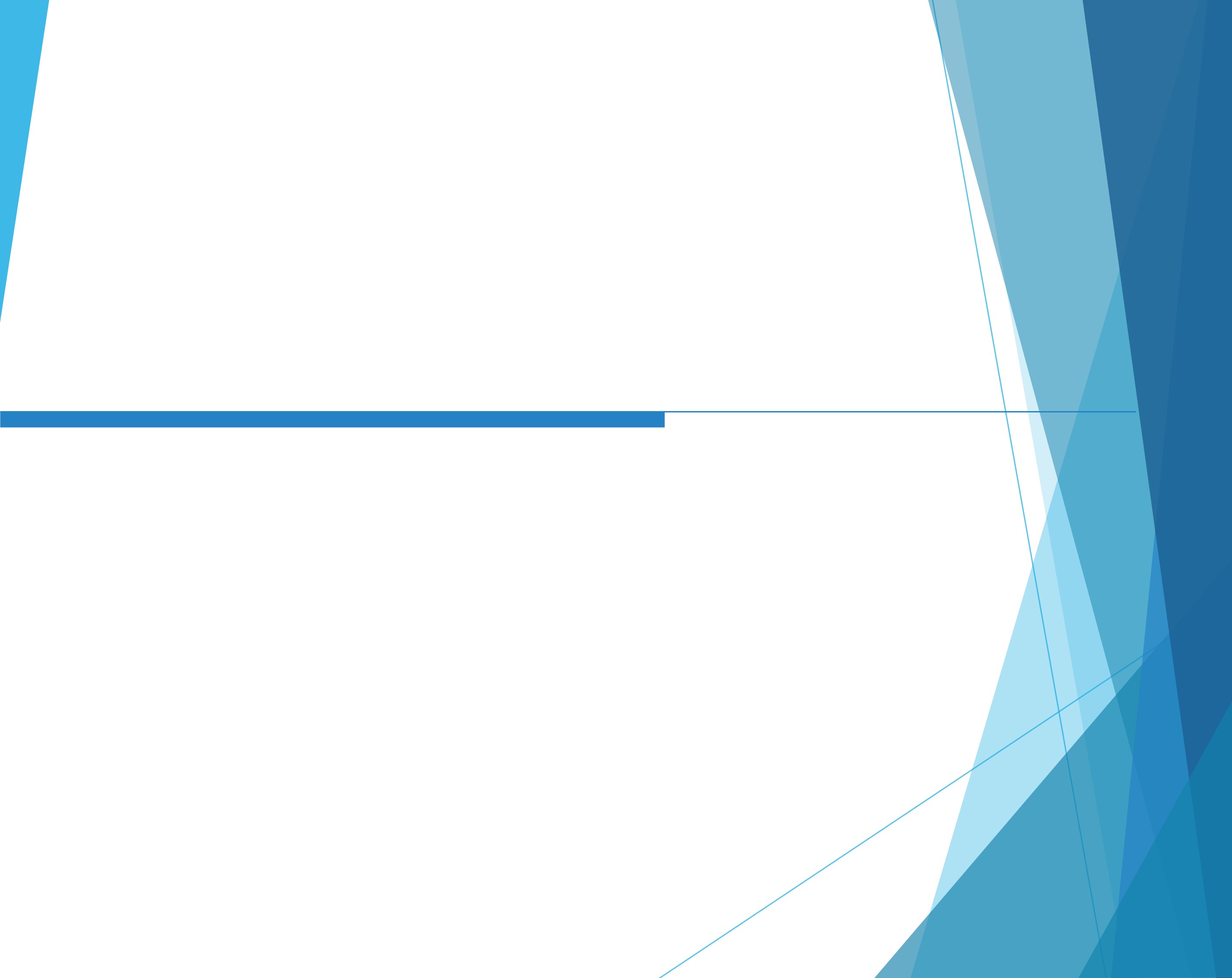 hounbuTepF!auRTb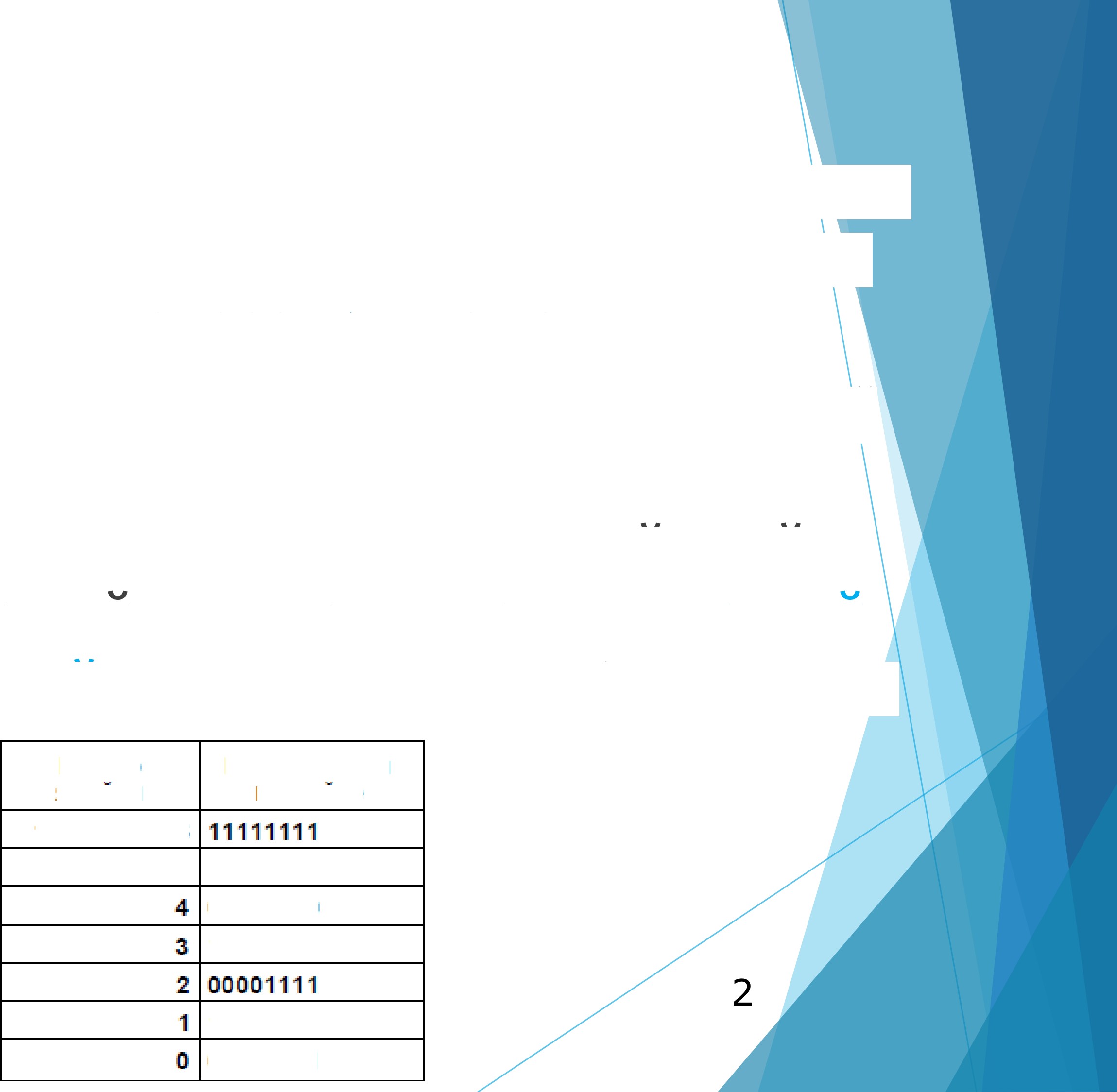 Оперативная памятьb		Для того чтобы компьютер мог выпол$ обработку данных, данные должны бы}Ц загружены в оперативную память.й Оперативная память представляет	собо§ последовательность пронумерованных, начиная с нуля, ячеек. В каждой ячейке оперативнои	памяти хранится двоичныи код длиной восемь знаков (8 битов, или 1байт)	Номер	Информацияя ченки	в ячеике1 073741 823OOOOOOOO11110000101010100]0] ]0]Модули памяти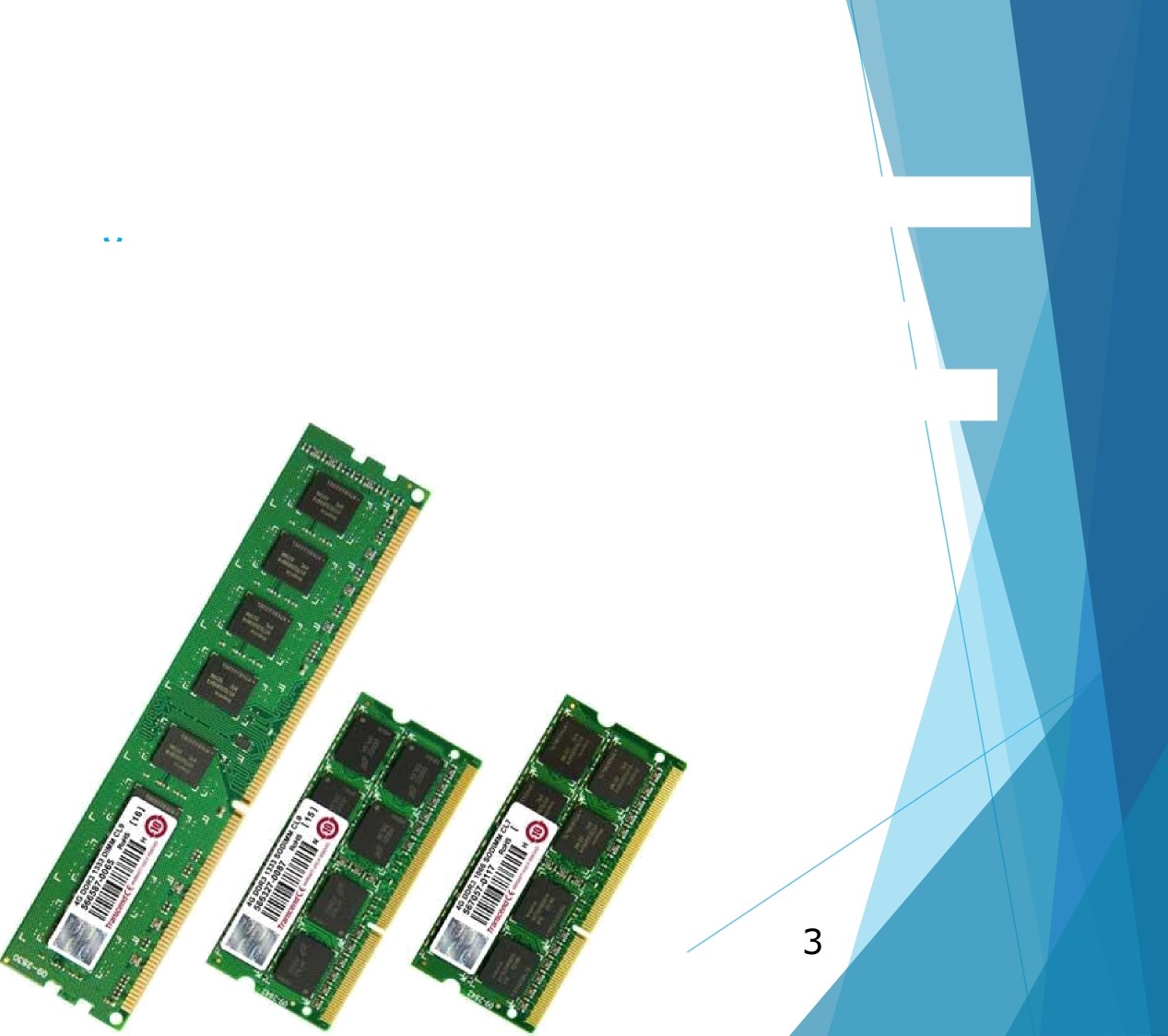 k		Оперативная память изготавливается в виде модулей памяти. Модули памяти представляют	собой плоские пластины, содержащие большие интегральные схемы (БИС) памяти.Долговременная  память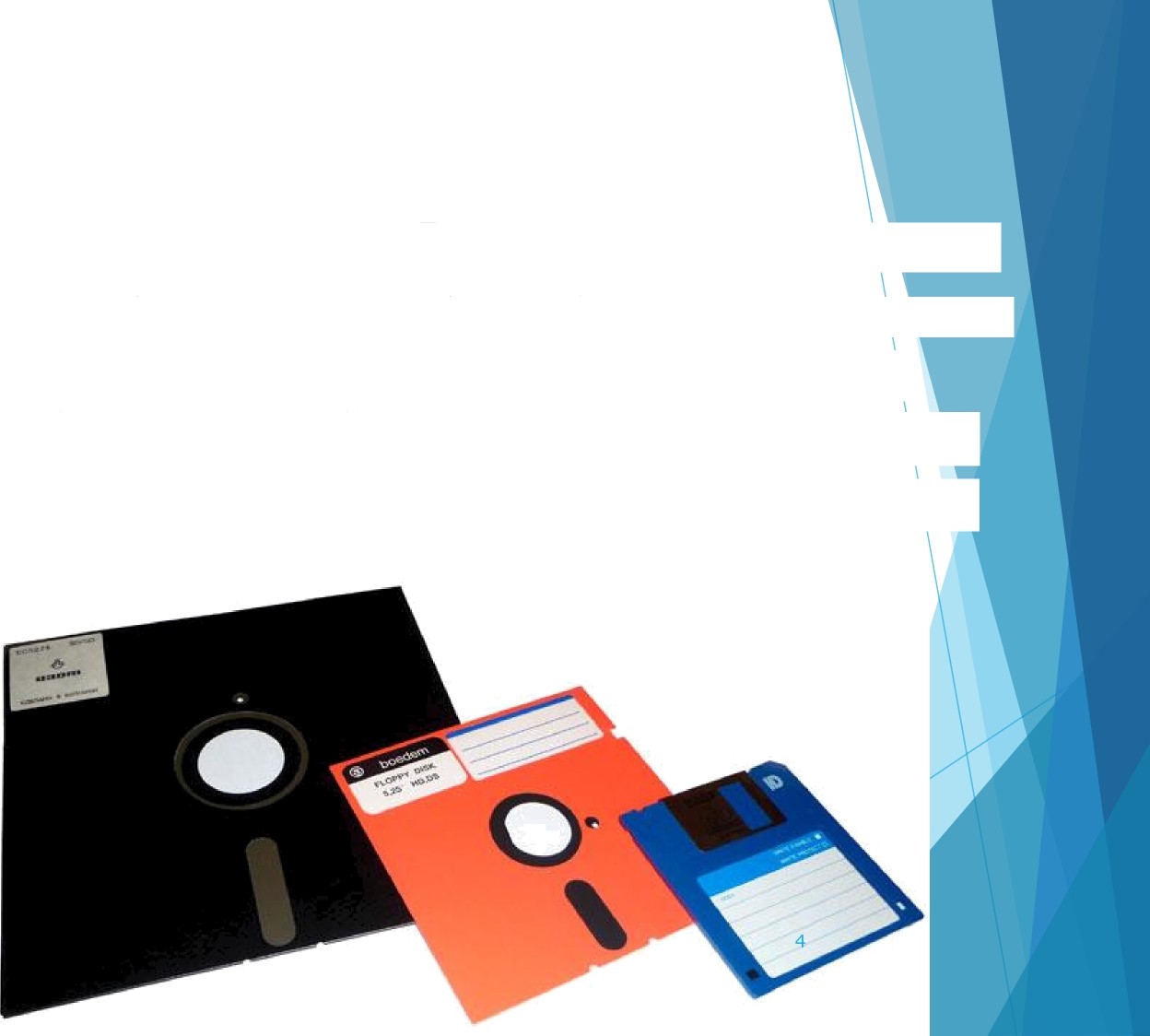 е Магнитные диски. До последнего времени широко использовались дискеты, в которых для хранения информации служил один гибкий магнитный диск. Информационный объем дискеты поэтому был невелик	(1,44 Мбайт).Жесткий магнитный	диск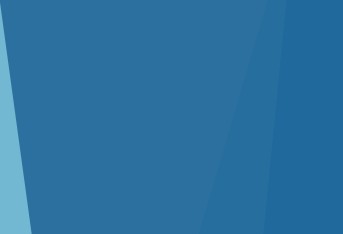 п		Жесткий  магнитный диск состоит из нескольких	тонких металлических	дисков (пластин) очень быстро вращающихся	на однои оси привода дисков, считывающеи головки диска и привода головки. Всё это заключено в металлическии	корпус.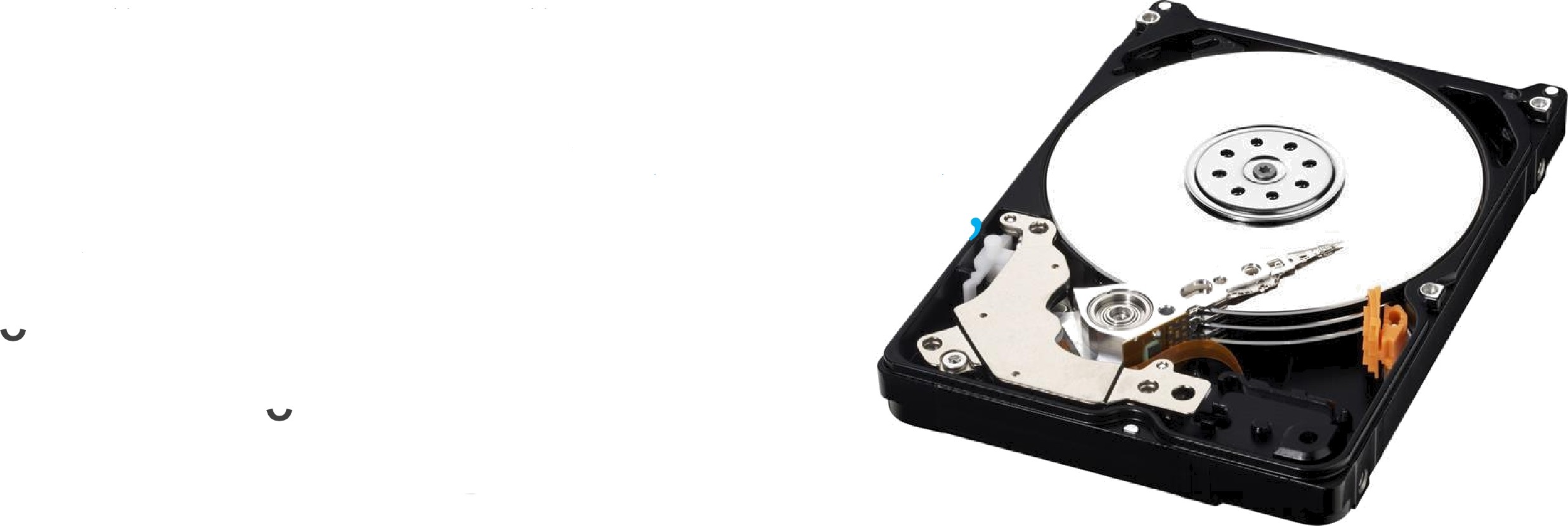 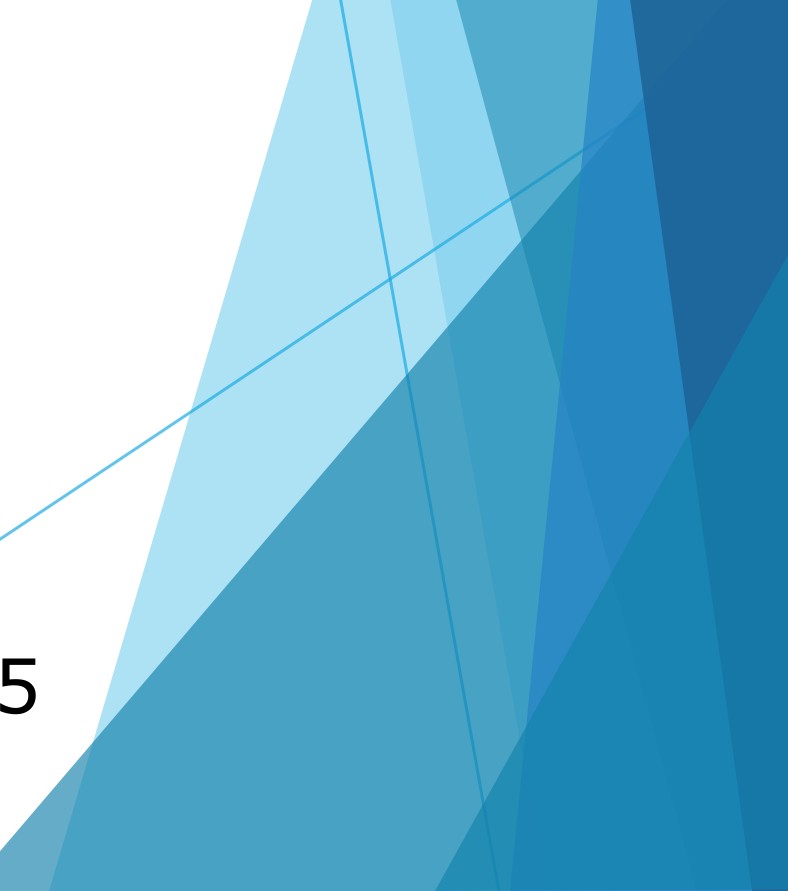 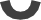 b	Информация	на дисках хранится на концентрических дорожках, на которых чередуются намагниченные(1) и ненамагниченные участки (0).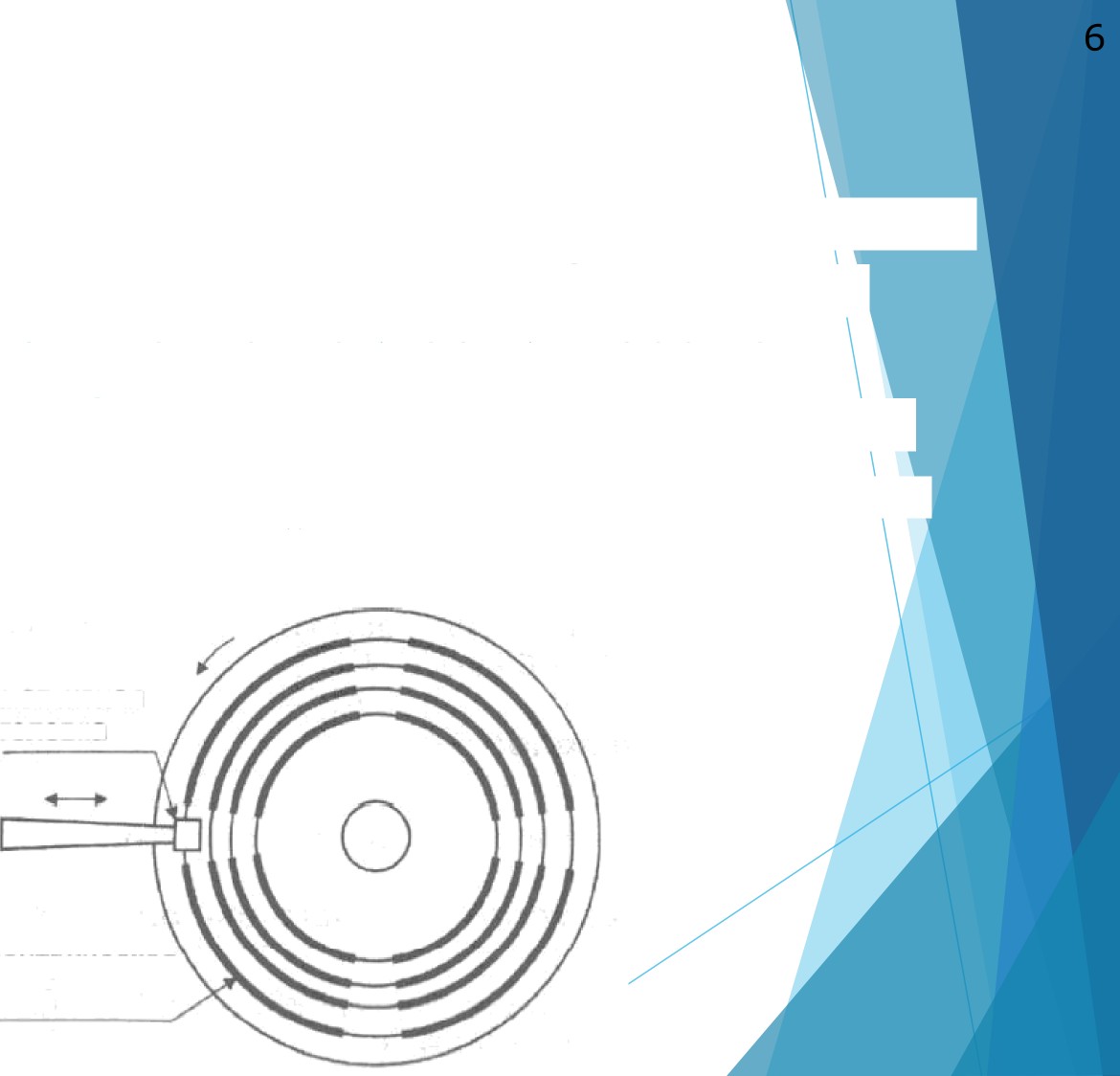 Жесткий магнитный диски	Сверхминиатюрные магнитные головки могут записывать или считывать информацию	с сотен тысяч концентрических дорожек, поэтому информационная емкость жестких дисков очень велика и может превосходить уровень в 1 терабайтмагнитная головкаконцентрическаядорожкаОптические дисководы и диски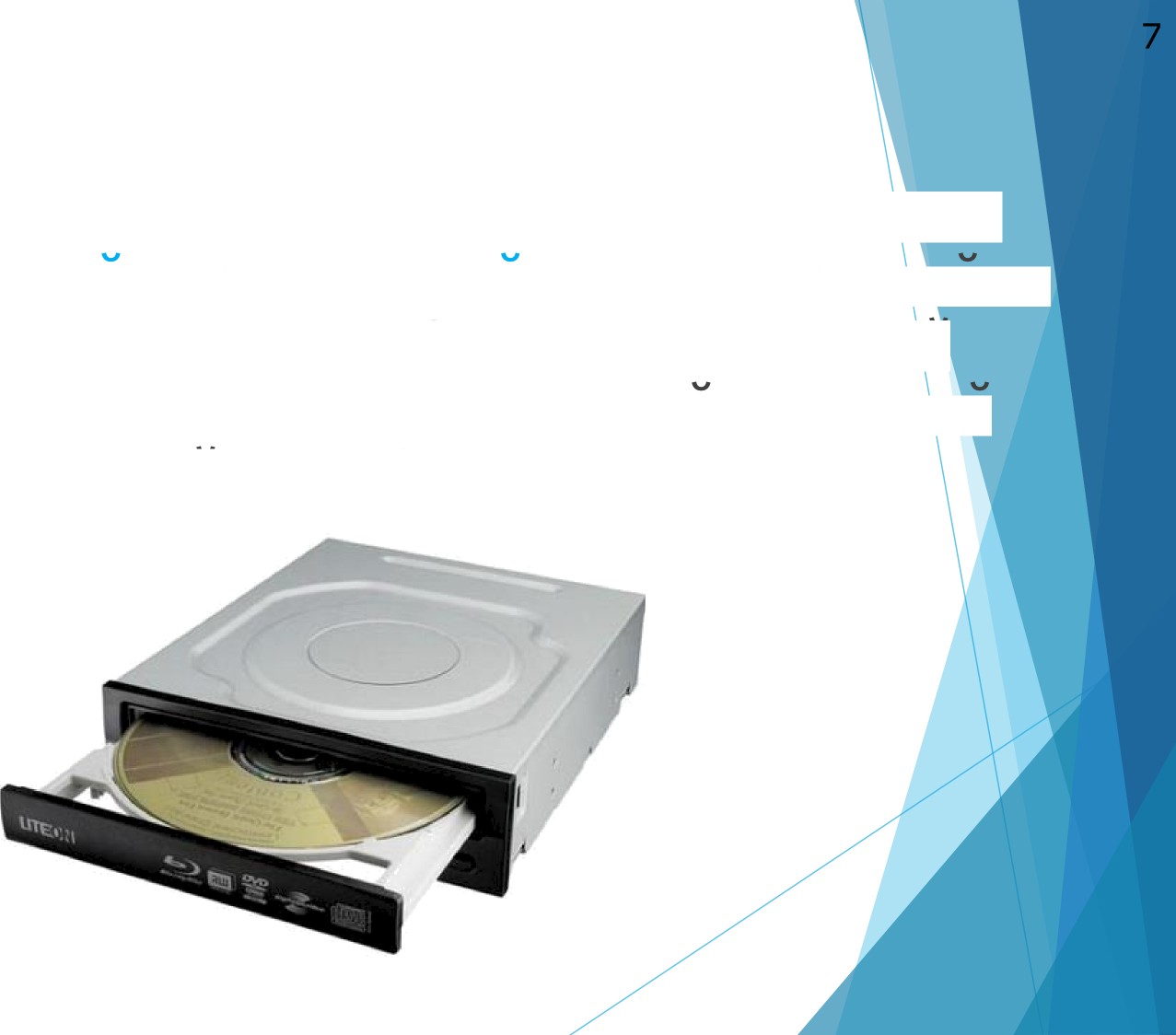 b Информация на оптическом диске хранится на однои спиралевиднои дорожке, идущеи от центра диска к периферии и содержащей чередующиеся участки с плохои и хорошеи отражающей способностью.Оптические	дисководы и дискb		В процессе считывания информации с оптического	диска луч лазера, установленного в дисководе, падает на поверхность вращающегося	диска и отражается.	Так как поверхность оптиче диска имеет участки с различной отражающей		способностью,	отраженный	у соответственно имеет разную интенсивно		т и преобразуется	в цифровой компьютернь ” код (отражает	—1, не отражает	— 0).Оптические дисководы и диски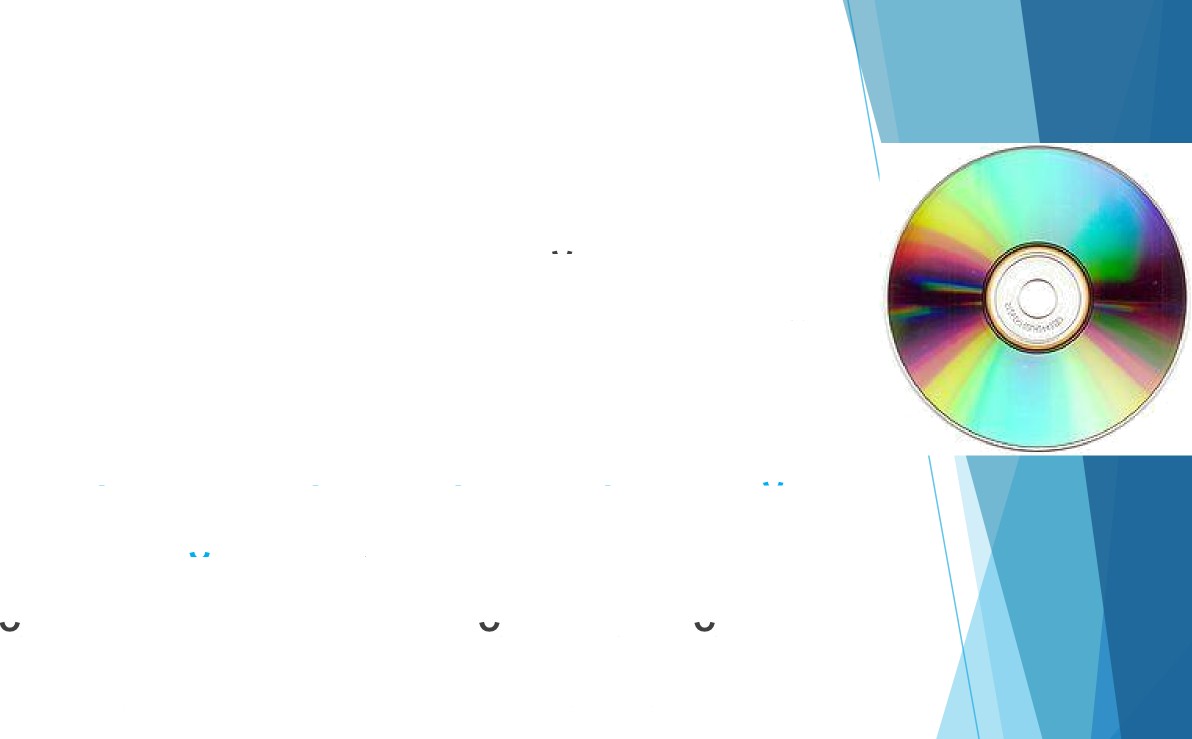 и CD (Compact Disk	компакт-диск) используется инфракрасный лазер, на CD может быть записано до 700 Мбайт информации;6 DVD {Digital Versatile Disk, цифровой универсальный диск) — используется красныи лазер с меньшеи длинои волны и оптические дорожки на них имеют меньшую толщину и размещены бол плотно, 4,7 Гб. Бывают диски двухслойные и двухсторонние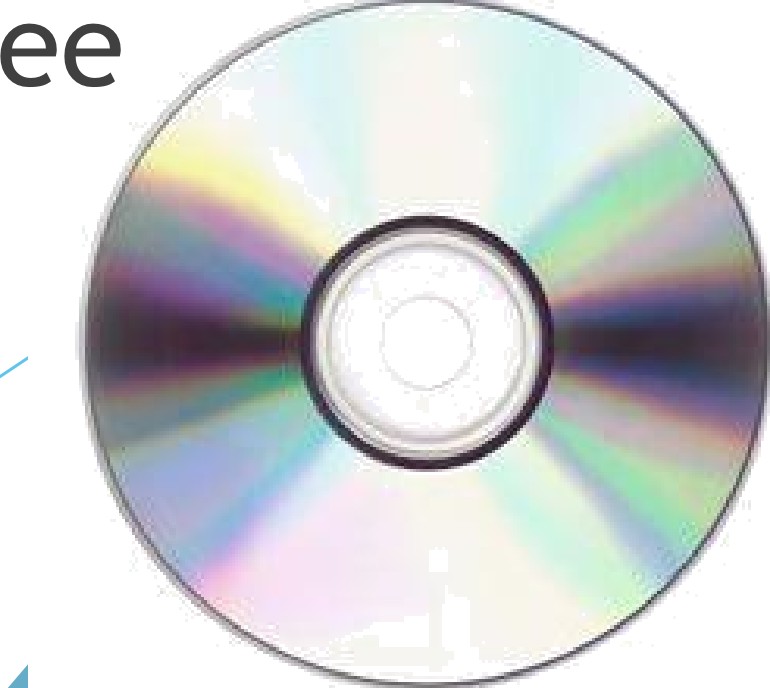 Энергонезависимая память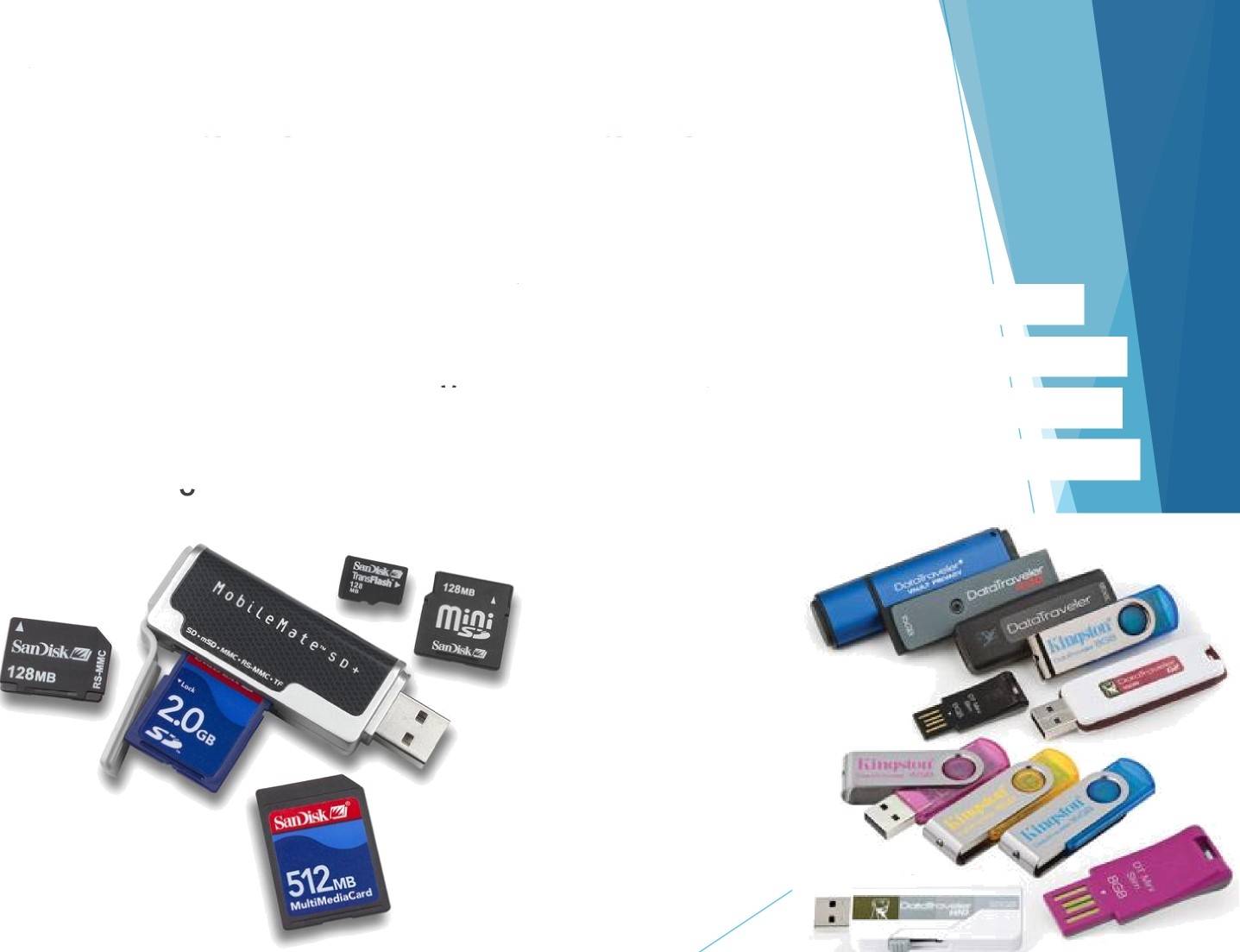 карты flаsh-памяти  и flash-диски>		применяется  для долговременного хранения информации и не требует подключения источника электрического напряжения. Такая память не имеет движущихся частей, поэтому обеспечивает высокую сохранность данных при использовании в мобильных устроиствах10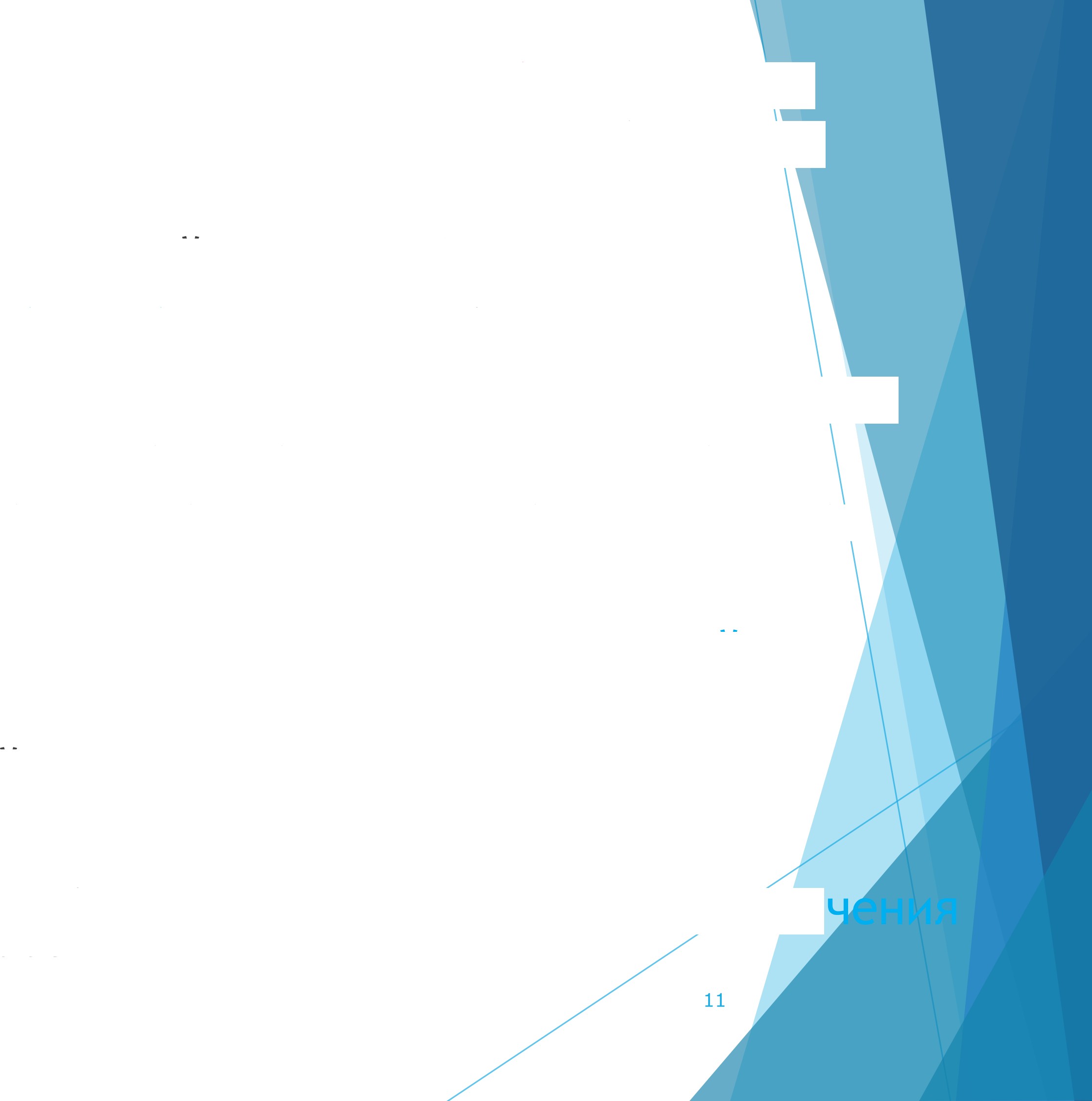 Для предотвращения потери информации на носителях и их выхода из строя необходимо:модули оперативной памяти оберегать от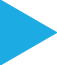 электростатических зарядов при установке;жесткие диски оберегать от ударов при установке, которые могут привести к поломке механизма перемещения магнитных головок и повреждению поверхности  магнитных дисков;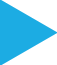 оптические диски оберегать от загрязнений и царапин, которые могут привести к изменению отражающей способности отдельных участков поверхности;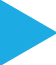 flаsh-память оберегать от неправильного отклю от компьютера.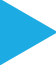 Контрольные вопросы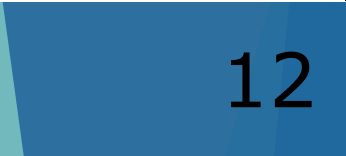 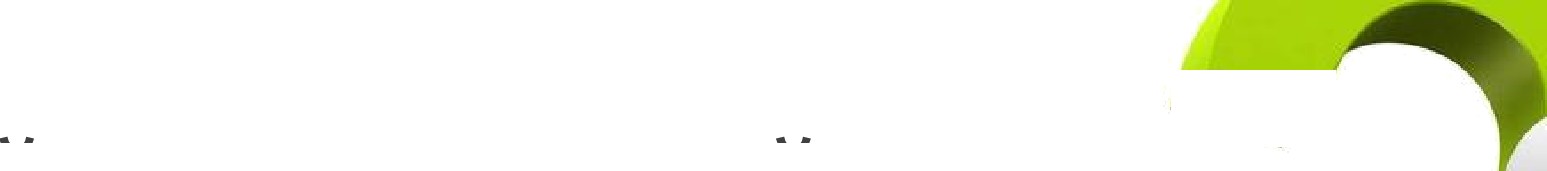 >	Что хранится в ячейках оперативной памяти?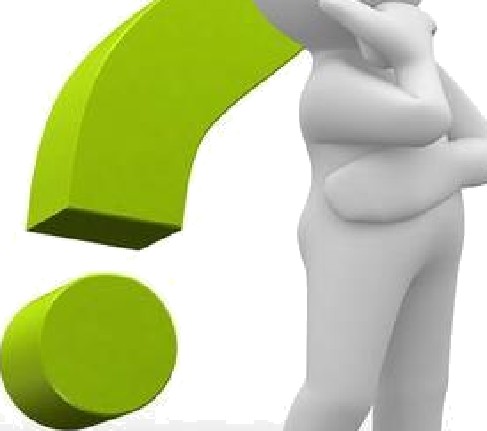 >	В чем состоит различие между дисками CD и DVD? В чем их сходство?и		Почему энергонезависимую память целесообразно использовать в мобильных устройствахї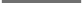 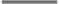 Jodoнпe с роавернутьгл ответов.Наименование устроиства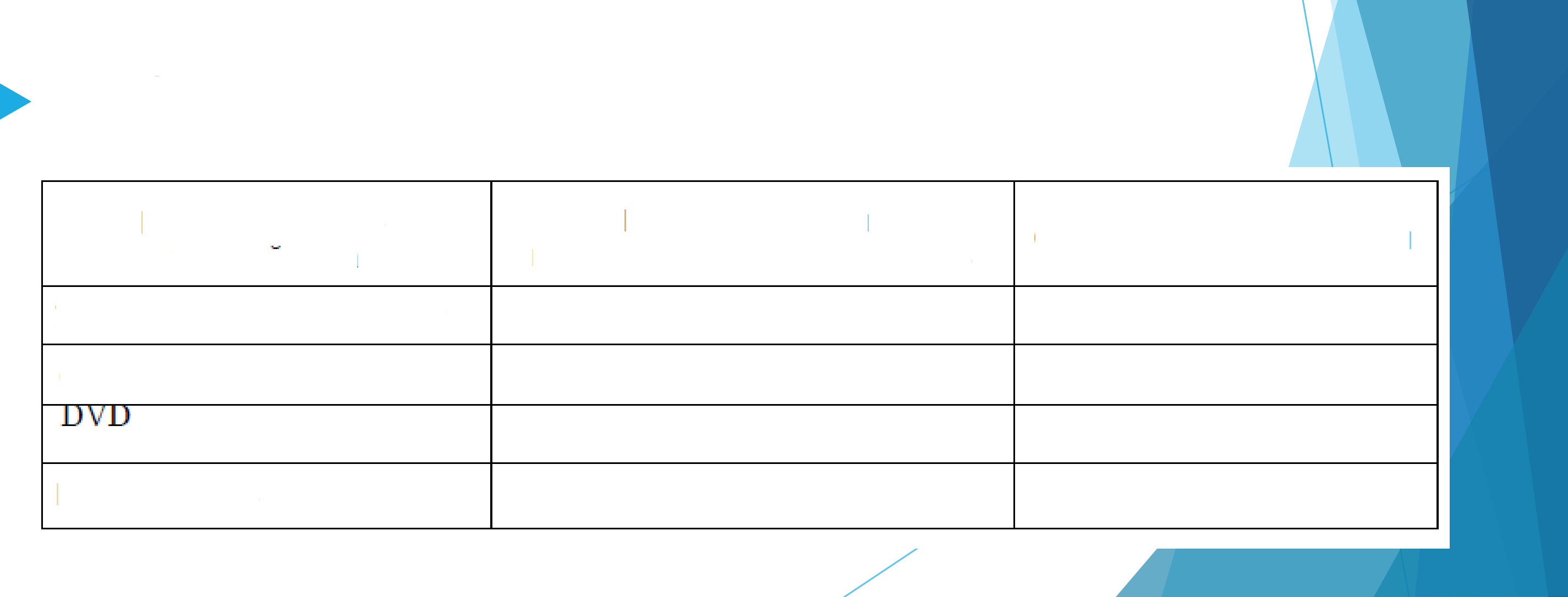 eCTKИЙ М  ГНИ ТНЫЙ ДИСКCDFlash-памятьМаиси мальная информационная  емиостьОпасные	воздействия